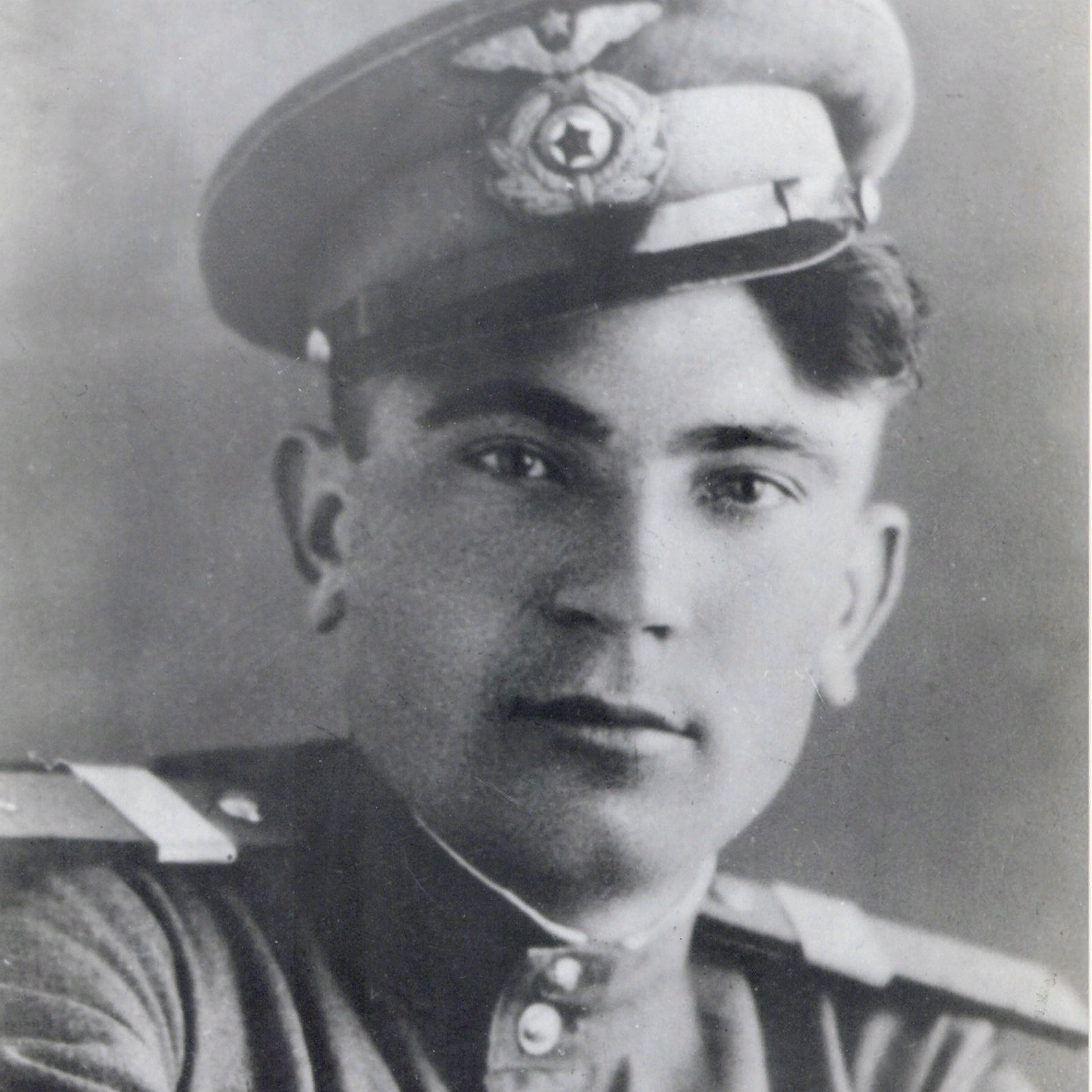 ПрищепаФедор Андреевич1924-1979